COQUITLAM LEARNING OPPORTUNITY CENTRE 104–2748 Lougheed Highway, Port Coquitlam, BC    V3B 6P2phone:  604.945.4211CLOCoffice@sd43.bc.caSTAFF SCHEDULE (2023-2024)Information about subject specialists will be provided at registration.2023/2024 SCHOOL SCHEDULECoquitlam Learning Opportunity Centre will be CLOSED for the following statutory and school holidays:Last day before summer closure is June 28, 2024. CLOC will re-open Sept. 4, 2024www.ce43.com				www.graduate43.caCOQUITLAM LEARNING OPPORTUNITY CENTRE 104–2748 Lougheed Highway, Port Coquitlam, BC    V3B 6P2phone:  604.945.4211CLOCoffice@sd43.bc.caREGISTRATION HOURSCourse registration can be completed online at  www.ce43.com  or in person at CLOC during the following hours:  Monday-Friday 10:00am-2:00pm or Monday-Thursday 4:00pm-8:00pm.PARKING RESTRICTIONSParking restrictions are in effect daily.  Vehicles will be towed.  Please park only in the student parking areas identified (circled) below.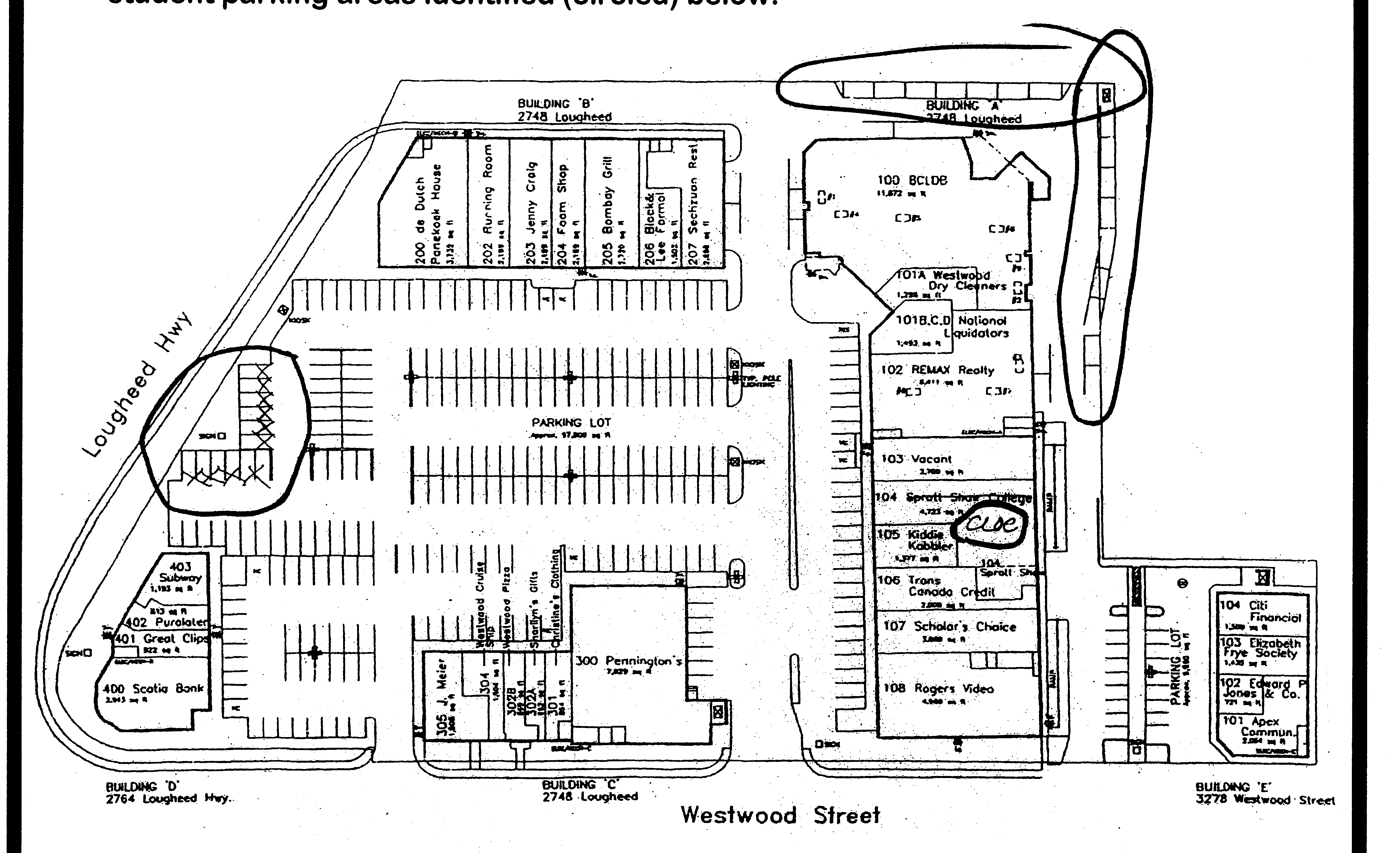 PHOTO IDENTIFICATIONAll students in self-paced high school credit courses at CLOC must provide photo identification when writing tests.  Please be prepared to show photo identification every time you come to write a test.www.ce43.com			www.graduate43.caMONDAYTUESDAYWEDNESDAYTHURSDAYFRIDAY10:00am-2:00pmKarenMargChristieStanleyChristieKarenMargKarenStanleyChristieMarg2:00pm-4:00pmLEARNING CENTRE CLOSEDLEARNING CENTRE CLOSEDLEARNING CENTRE CLOSEDLEARNING CENTRE CLOSEDCLOSED4:00pm-9:00pmKaren (4-9pm)Stanley (4-9pm)Kishore (4:30-9pm)Wally (4:30-9pm)Karen (4-8:30pm)Marg (4-9pm)Angus (4:30-9pm)Christie (4-9pm)Stanley (4-9pm)Paul (4:30-9pm)Wally (4:30-9pm)Christie (4-8:30pm)Andrea (4:30-9pm)Marg (4:00-9pm)Angus (4:30-9pm)Paul (4:30-9pm)CLOSEDAcademic Advising3:00pm-8:00pmPatrickPatrickCLOSEDTruth & Reconciliation DayMonday, October 2, 2023Thanksgiving DayMonday, October 9, 2023District Closure DayFriday, November 10, 2023Remembrance DayMonday, November 13, 2023Schools close for Winter BreakFriday, December 22, 2023Schools reopen after Winter BreakMonday, January 8, 2024BC Family DayMonday, February 19, 2024Professional Development DayFriday, February 23, 2024Schools close for Spring BreakFriday, March 15, 2024Good FridayFriday, March 29, 2024Easter MondayMonday, April 1, 2024Schools reopen after Spring BreakTuesday April 2, 2024Closed for ACE ConferenceThursday, May 16, 2024Closed for ACE ConferenceFriday, May 17, 2024Victoria DayMonday, May 20, 2024